LMP Operations Group – 23rd September 2018 action notesWelcome, introductions and apologies Ali Mahgoub welcomed everyone and explained the format for the meeting. Agenda was agreedNotes taken by Daniel Mundet (PATH Yorkshire).Matters arising from previous minutes Ali Mahgoub explained that because last LMP Operations meeting was a celebration event as part of the Refugee Week there were no minutes taken.LMP Strategic Group, updates Daniel Mundet explained the revised LMP Strategy group priorities. Current priorities and concerns are themed into four priority areas: Safety and Inclusion, Housing, Health and Employment and Learning. We have linked our concerns and proposed activities to the main meetings in Leeds and the Region where these topics are discussed and decisions made.More detailed information about these priorities can be found in the LMP blog. Daniel Mundet also informed of the call for appointing a Leeds VCS representative to the Strategic Regional Migration Group (SRMG). The purpose of the SRMGs is to assist the Strategic Migration Group (SMG) to provide a strategic leadership, advisory and coordination function in the region and to provide a forum for senior representatives of LAs, Police, Health, Home Office, asylum accommodation and support contract providers and other key partners (including representatives from the voluntary sector) within sub regions.The core responsibilities include: Representing the views of all Voluntary Community Sector organisations who work with migrants within the allocated local authority area at Strategic Regional Migration Group. More information is available in the LMP blog.Presentation on research findings of issues facing people with Limited Leave to Remain.The community researchers with Limited Leave to Remain together with researchers from the University of Sheffield presented the finding of the study they’ve done on the issues that people with Limited Leave to Remain face.  Barriers to decent /skilled/ professional work are key theme. Their findings highlight how insecure people continue to feel after getting status due to the short term nature of Limited Leave to Remain. There are also a lot of confusion about rights and lack of information.Following the presentation there was a debate around what could be done to address the issues highlighted in the research.  Engaging with employers, the civil service, Home Office or Trade Unions were mentioned. Ali Mahgoub will contact Hannah Lewis (the research coordinator) to discuss how the LMP could take this work further.Regional updates. Migration YorkshireLiz Maddocks from Migration Yorkshire presented the latest update on migration trends in Yorkshire. The full report can be found in the LMP blog. Updates from membersMigrant Help. They explained the transition from G4s to Mears to provide housing for asylum seekers. They are aware of the high number of calls and queries on housing issues. They will increase their staff teams to deal with the needs. They offered to give a presentation about how they work and the service they provide. Reed in Partnership. From July they started delivering the Positive Move on Support, for the 28 day transition period. They signpost to other organisations.Rainbow Hearts. They have increased their capacity and their weekly meeting will be now better supported.WYDAN. They’ve had some internal changes. They will be attending the NACOM AGM on the 17th of October in Leeds. St Vincent. They presented the timetable of activities they deliver. They are also providing support on the EU Settlement Scheme. RETAS. They gave an update on the Syrian resettlement programme, the 28 days transition project, New Roots project and a project on supporting migrant women. Community Connectors. This is initiative is part of the MAP project. They will provide support to all migrants. They asked for referrals.PATH Yorkshire. In partnership with the Refugee Council and RETAS they are delivering the New Roots project. As part of the project PATH Yorkshire supports refugees to gain work experience and prepare for sustainable employment. Next meeting: Monday 11th NovemberLeeds Migration Partnership  - 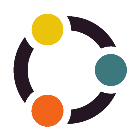 Operational GroupMonday 23th September 201910.00-12.00 meeting Venue: One Community CentreMonday 23th September 201910.00-12.00 meeting Venue: One Community Centre